Soạn bài tính thống nhất về chủ đề của văn bảnSoạn bài tính thống nhất về chủ đề của văn bản sẽ giúp bạn  trả lời câu hỏi trang 12 SGK Ngữ văn 8 tập 1 và ôn tập các kiến thức quan trọng của bài học.Muốn soạn bài tính thống nhất về chủ đề của văn bản tốt? Bạn sẽ cần đến bài viết này.Không chỉ gợi ý trả lời các câu hỏi tại trang 12 sách giáo khoa, nội dung bài soạn này của Đọc Tài Liệu còn giúp bạn nắm vững những kiến thức quan trọng của bài học tính thống nhất về chủ đềcủa văn bản trong chương trình học môn Ngữ văn lớp 8.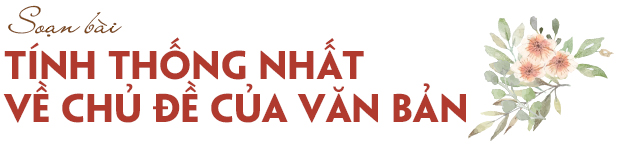 Cùng tham khảo...KIẾN THỨC CƠ BẢNNhững kiến thức quan trọng của bài học mà các bạn cần nắm vững:• Chủ đề là đối tượng và vấn đề chính mà văn bản biểu đạt.• Văn bản có tính thống nhất về chủ đề khi chỉ biểu đạt chủ đề đã xác định, không xa rời hay lạc sang chủ đề khác.• Để viết hoặc hiểu một văn bản, cần xác định chủ đề được thể hiện ở nhan đề, đề mục, trong quan hệ giữa các phần của văn bản và các từ ngữ then chốt thường lặp đi lặp lại.HƯỚNG DẪN SOẠN BÀI TÍNH THỐNG NHẤT VỀ CHỦ ĐỀ CỦA VĂN BẢN CHI TIẾT.Gợi ý trả lời chi tiết các câu hỏi trong sách giáo khoa:CHỦ ĐỀ CỦA VĂN BẢNĐọc lại văn bản Tôi đi học của Thanh Tịnh và trả lời câu hỏi:1 - Trang 12 SGKTác giả nhớ lại những kỉ niệm sâu sắc nào trong thời thơ ấu của mình. Sự hồi tưởng ấy gợi lên những ấn tượng gì trong gì trong lòng tác giả?Trả lời   Trong văn bản Tôi đi học, tác giả đã nhớ lại kỉ niệm sâu sắc trong thời thơ ấu của mình buổi tựu trường đầu tiên. Buổi tựu trường ấy đã để lại trong lòng tác giả những rung động thiết tha, những cảm xúc sâu sắc, khó quên2 - Trang 12 SGKNội dung câu trả lời trên chính là chủ đề của văn bản. Hãy phát biểu chủ đề của văn bản này.Trả lời   Chủ đề của truyện ngắn “Tôi đi học”: truyện đã tái hiện lại tâm trạng hồi hộp, cảm giác bỡ ngỡ của một chú bé lần đầu tiên trong đời được mẹ đưa đến trường. Qua đó thể hiện tình yêu quê hương thiết tha, nhẹ  nhàng, êm ả, lòng yêu mến tuổi thơ.3 - Trang 12 SGKTừ các nhận thức trên, em hãy cho biết: chủ đề của văn bản là gì?Trả lờiChủ đề văn bản chính là vấn đề chính mà văn bản biểu đạt.TÍNH THỐNG NHẤT VỀ CHỦ ĐỀ CỦA VĂN BẢN1 - Trang 12 SGKCăn cứ vào đâu em biết văn bản Tôi đi học nói lên những kỉ niệm của tác giả về buổi tựu trường đầu tiên.Trả lờiCăn cứ vào tiêu đề: Tôi đi học, các từ ngữ ở trong văn bản, nội dung mà văn bản diễn đạt để ta biết tác giả nói về buổi tựu trường đầu tiên.2 - Trang 12 SGKVăn bản Tôi đi học tập trung hồi tưởng lại tâm trạng hồi hộp, cảm giác bỡ ngỡ của nhân vật trong buổi tựu trường ấya) Hãy tìm các từ ngữ chứng tỏ tâm trạng đó in sâu trong lòng nhân vật "tôi" suốt cuộc đờib) Tìm các từ ngữ, các chi tiết nêu bật cảm giác mới lạ xen lẫn bỡ ngỡ của nhân vật "tôi" khi cùng mẹ đi đến trường, khi cùng các bạn đi vào lớp ...Trả lời   a) Các từ ngữ, hình ảnh chứng tỏ tâm trạng hồi hộp trong buổi tựu trường đã in sâu trong lòng nhân vật tôi suốt cuộc đời:+ “Tôi quên thế nào được những cảm giác trong sáng ấy nảy nở trong lòng tôi.”+ “Hằng năm cứ vào cuối thu, lá ngoài đường rụng nhiều và trên không có những đám mây bàng bạc, lòng tôi lại nao nức những kỉ niệm mơn man.”+ “Mỗi lần thấy mấy em nhỏ rụt rè núp dưới nón mẹ lần đầu tiên đi đến trường, lòng tôi lại tưng bừng rộn rã.”   b)  Những chi tiết nêu bật cảm giác mới lạ xen lẫn bỡ ngỡ của nhân vật tôi khi cùng mẹ đến trường, khi cùng các bạn vào lớp.+ Sự khác biệt trong cùng một sự vật trước và trong buổi tựu trường.+ Cảm giác mới lạ, bỡ ngỡ: ngập ngừng e sợ, cảm thấy mình chơ vơ lúc này: tôi cảm thấy như quả tim tôi ngừng đập, giật mình lúng túng, trông hình gì treo trên tường tôi cũng thấy lạ và hay hay.3 - Trang 12 SGKTừ việc phân tích trên hãy cho biết: thế nào là tính thống nhất về chủ đề của văn bản. Làm thế nào để đảm bảo tính thống nhất đó.Trả lời   Văn bản có tính thống nhất khi các từ ngữ, các câu văn, đoạn văn đều tập trung biểu đạt chủ đề đã xác định. Tính thống nhất của văn bản phải được thể hiện ở cả hai mặt nội dung và hình thức.LUYỆN TẬP1 - Trang 13 SGKPhân tích tính thông nhất về chủ đề của văn bản (Rừng cọ Quê Tôi) theo những yêu cầu (...)Gợi ýa) Đối tượng mà văn bản đề cập đến đó là rừng cọ ở quê hương. Vấn đề tác giả muốn nói tới: vẻ đẹp của rừng cọ, và sự gắn bó của rừng cọ đối với cuộc sống con người.- Văn bản gồm có ba phần:+ Phần mở bài (câu đầu tiên): Niềm tự hào về rừng cọ+ Phần thân bài (ba đoạn tiếp theo):   • Đoạn 1: Vẻ đẹp của cây cọ   • Đoạn 2: Sự gắn bó của tác giả với cây cọ   • Đoạn 3: Sự gắn bó của cây cọ với cuộc sống của người dân sông Thao.+ Phần kết bài (còn lại): Tình cảm gắn bó của người dân sống Thao với rừng cọ.- Trình tự trên của văn bản là không thể thay đổi vì đó là một trình tự mạch lạc, hợp lí, chặt chẽ.2 - Trang 13 SGKMột bạn dự định viết những ý sau trong bài văn chứng minh luận điểm “Văn chương làm cho tình yêu quê hương đất nước trong ta thêm phong phú và sâu sắc”:(...)Hãy trao dổi theo nhóm xem ý nào sẽ làm cho bài viết lạc đề.Trả lờiDàn ý của bạn làm gồm có:a) Văn chương làm cho những hiểu biết của ta về quê hương đất nước thêm phong phú, sâu sắc.b) Văn chương lấy ngôn từ làm phương tiện biểu hiện.c) Văn chương làm ta thêm tự hào về vẻ đẹp của quê hương đất nước, về truyền thống tốt đẹp của ông cha ta.d) Văn chương giúp ta yêu cuộc sống yêu cái đẹp.e) Văn chương nung nấu trong ta lòng căm thù bọn giặc cướp nước; bọn bán nước và hun đúc ý chí quyết tâm hi sinh để bảo vệ nền độc lập, tự do của Tổ quốc.Ta thấy ý (b) và (e) là không hợp lí vì:- Yêu cầu cần chứng minh là tác dụng của văn chương trong việc  bồi dưỡng tình yêu quê hương đất nước.- Ý (b) thiên về đặc trưng của ngôn ngữ văn chương.- Ý (e) xa đề, nó biểu hiện một ý khác.3 - Trang 13 SGKĐể phân tích dòng cảm xúc thiết tha, trong trẻo của nhân vật "tôi" trong văn bản Tôi đi học, có bạn triển khai những ý sau(....)Hãy thảo luận cùng bạn để bổ sung, lựa chọn, điều chỉnh lại các từ, các ý thật sát với yêu cầu của đề bài.Trả lờiDàn ý của bạn gồm có:a) Cứ mùa thu về, mỗi lần thấy các em nhỏ núp dưới nón mẹ lần đầu tiên đến trường, lòng lại náo nức, rộn rã, xốn xang.b) Con đường đến trường trở nên lạ.c) Mẹ nắm tay dẫn đến trường.d) Muốn thử cố gắng tự mang sách vở như một cậu học trò thật sự.e) Sân trường rộng, ngôi trường cao hơn.g) Sợ hãi chơ vơ trong hàng người bước vào lớp.h) Ông đốc và thầy giáo trẻ trìu mến tiếp đón học trò.Nhận xét:- Hệ thống dàn ý của bạn chưa phản ánh được thật chính xác diễn biến tâm trạng của nhân vật tôi.- Một số ý chưa hợp lí ý (c) và ý (h) không thể hiện diễn biến tâm trạng.// Mong rằng nội dung của bài hướng dẫn soạn văn 8 bài tính thống nhất về chủ đề của văn bảnnày sẽ giúp các bạn ôn tập và nắm vững các kiến thức quan trọng của bài học. Chúc bạn luôn đạt được những kết quả cao trong học tập.[ĐỪNG SAO CHÉP] - Bài viết này chúng tôi chia sẻ với mong muốn giúp các bạn tham khảo, góp phần giúp cho bạn có thể để tự soạn bài tính thống nhất về chủ đề của văn bản một cách tốt nhất. "Trong cách học, phải lấy tự học làm cố" - Chỉ khi bạn TỰ LÀM mới giúp bạn HIỂU HƠN VỀ BÀI HỌC và LUÔN ĐẠT ĐƯỢC KẾT QUẢ CAO.DOCTAILIEU.COMSự vậtTrước khi đến trườngTrong buổi đến trườngCon đường làngTôi đã quen lắm, đi lại nhiều lầnLần này tự nhiên thấy lạTrường Mĩ Lí- Có ghé lại trường một lần- Không có cảm tưởng nào khác là nhà trường cao ráo và sạch sẽ hơn các nhà trong làng- Là một nơi xa lạ- Vừa xinh xắn vừa oai nghiêm như cái đình làng Hòa Ấp sân nó rộng, mình nó cao hơn- Đâm ra lo sợ vẩn vơ